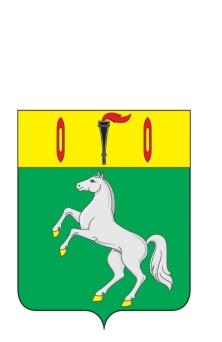 СОВЕТГАВРИЛОВО-ПОСАДСКОГО ГОРОДСКОГО  ПОСЕЛЕНИЯ ГАВРИЛОВО-ПОСАДСКОГО МУНИЦИПАЛЬНОГО РАЙОНА
 ИВАНОВСКОЙ ОБЛАСТИРЕШЕНИЕот  26 февраля   2020 года   №  179Об утверждении Положения «О территориальном общественном самоуправлении в Гаврилово-Посадском  городском поселении Гаврилово-Посадского муниципального района»В соответствии со статьей 27 Федерального закона от  06.10.2003                     № 131-ФЗ «Об общих принципах организации местного самоуправления в Российской Федерации», статьей 17 Устава  Гаврилово-Посадского городского поселения Гаврилово-Посадского муниципального района Ивановской области, Совет Гаврилово-Посадского городского поселения  р е ш и л:1.Утвердить Положение «О территориальном общественном самоуправлении в Гаврилово-Посадском  городском поселении Гаврилово-Посадского муниципального района» согласно приложению.2.Настоящее решение вступает в силу с момента официального  обнародования  на территории Гаврилово-Посадского городского поселения и разместить на сайте Гаврилово-Посадского городского поселения (www. adm-gorpos.ru).3.Контроль за исполнением настоящего решения возложить на комиссию Совета Гаврилово-Посадского городского поселения по социальной политике,  вопросам ЖКХ, аграрной политике, землеустройству и экологии.Глава Гаврилово-Посадскогогородского поселения,Председатель Совета Гаврилово-Посадского городского поселения                               В.М. Сидоров                                                                           Приложение к решению СоветаГаврилово-Посадскогогородского поселенияот 26.02.2020  № 179ПОЛОЖЕНИЕО ТЕРРИТОРИАЛЬНОМ ОБЩЕСТВЕННОМ САМОУПРАВЛЕНИИ В ГАВРИЛОВО-ПОСАДСКОМ ГОРОДСКОМ ПОСЕЛЕНИИ ГАВРИЛОВО-ПОСАДСКОГО МУНИЦИПАЛЬНОГО РАЙОНА Настоящее Положение о территориальном общественном самоуправлении в Гаврилово-Посадском городском поселении Гаврилово-Посадского муниципального района (далее - Положение) разработано в соответствии с Федеральным законом от 06.10.2003 № 131-ФЗ «Об общих принципах организации местного самоуправления в Российской Федерации», Уставом   Гаврилово-Посадского городского поселения Гаврилово-Посадского муниципального района и определяет порядок организации и осуществления территориального общественного самоуправления, условия выделения необходимых средств из бюджета Гаврилово-Посадского городского поселения Гаврилово-Посадского муниципального района.1. ОБЩИЕ ПОЛОЖЕНИЯ1. Понятие и система территориального общественного самоуправления в Гаврилово-Посадском городском поселении 1.1.Под территориальным общественным самоуправлением понимается самоорганизация граждан по месту их жительства на части территории поселения для самостоятельного и под свою ответственность осуществления собственных инициатив по вопросам местного значения.Границы территории, на которой осуществляется территориальное общественное самоуправление, устанавливаются Советом Гаврилово-Посадского городского поселения по предложению населения, проживающего на данной территории.1.2.Вопросы местного значения Гаврилово-Посадского городского поселения определяются федеральным законодательством, законодательством Ивановской области, Уставом Гаврилово-Посадского городского поселения Гаврилово-Посадского муниципального района.1.3.Территориальное общественное самоуправление осуществляется непосредственно жителями Гаврилово-Посадского городского поселения посредством проведения собраний и конференций граждан, а также посредством создания органов территориального общественного самоуправления.1.4.Система территориального общественного самоуправления включает в себя собрания, конференции граждан, иные формы непосредственной демократии; органы территориального общественного самоуправления населения, а также иные органы общественного самоуправления населения по месту жительства (комитеты улиц, многоквартирных жилых домов).1.5.Система органов территориального общественного самоуправления может включать в себя: старших подъездов, старост, ревизионные комиссии территориального общественного самоуправления.2.Правовая основа территориального общественного самоуправленияПравовую основу осуществления территориального общественного самоуправления составляют:- Конституция Российской Федерации;- Федеральный закон от 06.10.2003 № 131-ФЗ «Об общих принципах организации местного самоуправления в Российской Федерации»;-Устав Гаврилово-Посадского  городского поселения Гаврилово-Посадского муниципального района;-Муниципальные правовые акты Гаврилово-Посадского городского поселения Гаврилово-Посадского муниципального района;-Настоящее Положение;-Устав территориального общественного самоуправления.3. Принципы осуществления территориального общественного самоуправленияПринципами осуществления территориального общественного самоуправления являются:-законность;-защита прав и законных интересов населения;-самостоятельность и ответственность в реализации гражданами собственных инициатив по вопросам местного значения;-свобода выбора гражданами форм осуществления территориального общественного самоуправления;-широкое участие граждан в выработке и принятии решений по вопросам, затрагивающим интересы населения по месту жительства;-гласность и учет общественного мнения в осуществлении собственных инициатив по вопросам местного значения;-взаимодействие с органами местного самоуправления Гаврилово-Посадского городского поселения;-сочетание интересов жителей, проживающих на соответствующей территории, с интересами граждан всего Гаврилово-Посадского городского поселения;-выборность органов территориального общественного самоуправления, их подконтрольность и подотчетность населению соответствующей территории.4. Право жителей Гаврилово-Посадского городского поселенияна осуществление территориального общественного самоуправления 4.1.Любой гражданин Российской Федерации, достигший шестнадцатилетнего возраста, постоянно или преимущественно проживающий на соответствующей территории Гаврилово-Посадского городского поселения, вправе участвовать в территориальном общественном самоуправлении, получать информацию о деятельности органов территориального общественного самоуправления, по достижении совершеннолетия быть избранным в органы территориального общественного самоуправления.4.2.Граждане Российской Федерации, не проживающие на соответствующей территории, но имеющие на этой территории недвижимое имущество, принадлежащее им на праве собственности, также могут участвовать в работе собраний, конференций с правом совещательного голоса.4.3.Не имеют права на участие в территориальном общественном самоуправлении граждане, признанные судом недееспособными.5. Территория, на которой осуществляетсятерриториальное общественное самоуправление5.1.Территориальное общественное самоуправление может осуществляться в пределах следующих территорий проживания жителей Гаврилово-Посадского городского поселения: подъезд многоквартирного жилого дома, многоквартирный жилой дом, группа жилых домов, жилой микрорайон, сельский населенный пункт, не являющийся поселением, иные территории проживания граждан.5.2.Для создания территориального общественного самоуправления на определенной территории обязательны следующие условия:-границы территории территориального общественного самоуправления не могут выходить за пределы территории Гаврилово-Посадского городского поселения;-территория, на которой осуществляется территориальное общественное самоуправление, как правило, должна составлять единую территорию;-территория территориального общественного самоуправления не должна превышать 1/4 (одной четвертой) Гаврилово-Посадского городского поселения.5.3.Территория, на которой осуществляется территориальное общественное самоуправление, не может входить в состав другой аналогичной территории.5.4.Границы территории, в пределах которых осуществляется территориальное общественное самоуправление, определяются учредительным собранием, конференцией граждан и устанавливаются решением Совета Гаврилово-Посадского городского поселения.5.5.Предложение жителей Гаврилово-Посадского городского поселения по вопросу установления границ территории, на которой осуществляется территориальное общественное самоуправление, направляется в администрацию Гаврилово-Посадского муниципального района в порядке, установленном разделом 7 настоящего Положения.6. Полномочия территориального общественного самоуправления 6.1.Полномочия территориального общественного самоуправления определяются:-федеральными и областными законами;-Уставом Гаврилово-Посадского городского поселения Гаврилово-Посадского муниципального района;-настоящим Положением;-уставом территориального общественного самоуправления;-договорами между администрацией Гаврилово-Посадского муниципального района и территориальным общественным самоуправлением по осуществлению собственных инициатив по вопросам местного значения с использованием средств бюджета.6.2.Органы территориального общественного самоуправления:-представляют интересы населения, проживающего на соответствующей территории;-обеспечивают исполнение решений, принятых на собраниях и конференциях граждан;- могут осуществлять хозяйственную деятельность по благоустройству территории, иную хозяйственную деятельность, направленную на удовлетворение социально-бытовых потребностей граждан, проживающих на соответствующей территории, как за счет средств указанных граждан, так и на основании договора между органами территориального общественного самоуправления и органами местного самоуправления с использованием средств местного бюджета;- вправе вносить в органы местного самоуправления проекты муниципальных правовых актов, подлежащие обязательному рассмотрению этими органами и должностными лицами местного самоуправления, к компетенции которых отнесено принятие указанных актов.2. ОРГАНИЗАЦИОННЫЕ ОСНОВЫ ТЕРРИТОРИАЛЬНОГО ОБЩЕСТВЕННОГО САМОУПРАВЛЕНИЯ7. Порядок создания территориального общественного самоуправления7.1.Создание территориального общественного самоуправления осуществляется на собрании, конференции граждан, проживающих на соответствующей территории.7.2.Для создания территориального общественного самоуправления образуется инициативная группа граждан в количестве не менее десяти человек, постоянно или преимущественно проживающих на соответствующей территории Гаврилово-Посадского городского поселения и обладающих правом участвовать в собрании, конференции, которая утверждает организационный комитет по учреждению территориального общественного самоуправления (далее - организационный комитет).7.3.В организационный комитет могут входить представители инициативной группы жителей Гаврилово-Посадского городского поселения, представители администрации Гаврилово-Посадского муниципального района, ее структурных подразделений и депутаты Совета Гаврилово-Посадского городского поселения.7.4.Организационный комитет на своем первом заседании большинством голосов членов инициативной группы избирает председателя, который от имени жителей обращается в администрацию Гаврилово-Посадского муниципального района об оказании содействия в установлении границ территориального общественного самоуправления и об учреждении территориального общественного самоуправления.7.5.Организационный комитет действует до момента избрания органов территориального общественного самоуправления.7.6.В обязанности организационного комитета входит:-подготовка проекта устава территориального общественного самоуправления;-подготовка проекта границ территориального общественного самоуправления;-подготовка проекта регламента общего собрания по выборам территориального общественного самоуправления или проекта регламента общих собраний по выборам делегатов конференции;-установление численности граждан, проживающих на данной территории;-установление сроков, подготовка и проведение общего собрания, конференции граждан.7.7.Организационный комитет принимает решение о проведении учредительного собрания, конференции, в случае проведения конференции определяет норму представительства и порядок избрания делегатов конференции. После принятия указанных решений организационный комитет информирует об этом администрацию Гаврилово-Посадского муниципального района через  специалиста  по  работе  с населением Управления градостроительства и  архитектуры  и обращается в администрацию района с предложением об установлении границ территории, на которой будет осуществляться территориальное общественное самоуправление.7.8.Заседания организационного комитета проводятся открыто и гласно, решения принимаются простым большинством голосов и оформляются протоколом.7.9.На основании предложения организационного комитета Управление градостроительства и  архитектуры администрации Гаврилово-Посадского муниципального района в течение месяца со дня обращения организационного комитета готовит проект решения Совета Гаврилово-Посадского городского поселения с описанием границ территории, на которой осуществляется территориальное общественное самоуправление, и через Главу Гаврилово-Посадского муниципального района направляет его в Совет Гаврилово-Посадского городского поселения. К проекту прилагается картографическое описание границ территории.7.10. Совет Гаврилово-Посадского городского поселения в течение двух месяцев со дня внесения проекта решения Главой Гаврилово-Посадского муниципального района устанавливает границы территории, на которой осуществляется территориальное общественное самоуправление.7.11.Решение Совета Гаврилово-Посадского городского поселения о границах территории, на которой осуществляется территориальное общественное самоуправление, подлежит обязательному официальному опубликованию.7.12.Споры, возникшие в связи с определением границ территории, на которой осуществляется территориальное общественное самоуправление, разрешаются организационным комитетом либо, в случае невозможности урегулирования споров, в судебном порядке.7.13.После установления границ соответствующей территории,  организационный комитет не позднее, чем за 10 дней извещает граждан, проживающих на этой территории, администрацию Гаврилово-Посадского муниципального района (через специалиста по работе  с населением) о дате, месте, времени проведения учредительного собрания, конференции.7.14.Учредительное собрание граждан считается правомочным, если в нем принимает участие не менее одной трети жителей соответствующей территории, достигших шестнадцатилетнего возраста.7.15.Учредительная конференция граждан считается правомочной, если в ней принимает участие не менее двух третей избранных на собраниях граждан делегатов, представляющих не менее одной трети жителей соответствующей территории, достигших шестнадцатилетнего возраста.7.16.Учредительное собрание, конференция принимают решение об организации и осуществлении территориального общественного самоуправления на данной территории, устанавливает его наименование, определяет основные направления деятельности, утверждает устав и в соответствии с уставом избирает органы территориального общественного самоуправления.7.17.Решения учредительного собрания, конференции принимаются путем открытого голосования простым большинством голосов от числа присутствующих.7.18.Решения учредительного собрания, конференции оформляются протоколами.7.19.Депутаты Совета Гаврилово-Посадского городского поселения, представители администрации Гаврилово-Посадского муниципального района, ее структурных подразделений вправе присутствовать на собрании, конференции с правом совещательного голоса.8. Устав территориального общественного самоуправленияи порядок его регистрации8.1.В уставе территориального общественного самоуправления устанавливаются:-территория, на которой осуществляется территориальное общественное самоуправление;-цели, задачи, формы и основные направления деятельности территориального общественного самоуправления;-порядок формирования, прекращения полномочий, права и обязанности, срок полномочий органов территориального общественного самоуправления;- порядок приобретения, пользования и распоряжения имуществом и финансовыми средствами территориального общественного самоуправления;-порядок прекращения осуществления территориального общественного самоуправления;-порядок принятия решений.Дополнительные требования к уставу  территориального общественного самоуправления органами местного самоуправления устанавливаться не могут.8.2.Принятие устава территориального общественного самоуправления, внесение в него изменений и дополнений относится к исключительной компетенции собрания, конференции граждан.8.3.Территориальное общественное самоуправление считается учрежденным с момента вступления  в  законную  силу  постановления    администрации Гаврилово-Посадского муниципального района об  утверждении  его  устава. 8.4.Для регистрации устава территориального общественного самоуправления в администрацию Гаврилово-Посадского муниципального района представляются следующие документы:-решение Совета  Гаврилово-Посадского городского поселения об установлении границ территории, на которой осуществляется территориальное общественное самоуправление;-протокол собрания, конференции граждан, в котором содержится принятое решение собрания, конференции об организации территориального общественного самоуправления на соответствующей территории;-список участников собрания, а в случае проведения конференции - список делегатов конференции с указанием нормы представительства и протокол собрания граждан по выдвижению делегатов конференции;-список членов постоянно действующих органов территориального общественного самоуправления в алфавитном порядке с указанием полностью фамилии, имени, отчества, даты рождения, места жительства, должности в составе выборного органа;-устав, принятый или утвержденный собранием, конференцией граждан.8.5.По результатам рассмотрения документов Управление градостроительства и  архитектуры администрации Гаврилово-Посадского муниципального района готовит проект постановления о регистрации устава территориального общественного самоуправления либо мотивированный письменный  ответ об отказе в регистрации.8.6.Регистрация устава осуществляется путем издания  администрацией Гаврилово-Посадского муниципального района в месячный срок с момента поступления документов, указанных в части 8.4 настоящей статьи постановления об  утверждении  устава ТОС и внесении  соответствующей  записи в  журнал регистрации уставов.Ведение  журнала  регистрации  уставов территориального  общественного самоуправления  осуществляется  Управлением  градостроительства и  архитектуры   администрации. 8.7. Администрация Гаврилово-Посадского муниципального района отказывает в регистрации устава территориального общественного самоуправления в следующих случаях:-представлен неполный пакет документов, требующихся для регистрации;-устав территориального общественного самоуправления не соответствует требованиям федерального и областного законодательства, Уставу Гаврилово-Посадского городского поселения и настоящему Положению;-решение об организации территориального общественного самоуправления принято неправомочным составом собрания, конференции граждан.8.8.В случае,  если территориальное общественное самоуправление в соответствии с его уставом является юридическим лицом, оно подлежит государственной регистрации в организационно-правовой форме некоммерческой организации в порядке, установленном действующим законодательством Российской Федерации.9. Органы территориального общественного самоуправления9.1.Органы территориального общественного самоуправления создаются по инициативе жителей Гаврилово-Посадского городского поселения на основе их добровольного волеизъявления.9.2.Подготовка и проведение выборов органов территориального общественного самоуправления осуществляется открыто и гласно.Органы территориального общественного самоуправления избираются на общем собрании, конференции граждан, проживающих на соответствующей территории, открытым или тайным голосованием. Общее собрание, конференция граждан вправе установить срок полномочий органов территориального общественного самоуправления от двух до пяти лет.Количество членов органов территориального общественного самоуправления устанавливается общим собранием, конференцией граждан, однако их число не может быть менее пяти.9.3.Выборы органов территориального общественного самоуправления признаются состоявшимися, если в них приняли участие более половины жителей соответствующей территории.9.4.Избранными в состав органов территориального общественного самоуправления считаются граждане, получившие более половины голосов присутствовавших на общем собрании, конференции граждан. Члены совета из своего состава избирают председателя, заместителя председателя и секретаря совета, если их не избрали на общем собрании, конференции граждан.Органы территориального общественного самоуправления могут быть досрочно переизбраны (полностью или частично) по решению общего собрания, конференции граждан.Избрание новых членов органов территориального общественного самоуправления производится в том же порядке, в котором происходило первое избрание членов совета.9.5.Органы территориального общественного самоуправления самостоятельны в вопросах образования и определения внутренней структуры, наименованиях и полномочиях соответствующих избранных лиц.9.6.Органы территориального общественного самоуправления:-представляют интересы населения, проживающего на соответствующей территории;-обеспечивают исполнение решений, принятых на собраниях, конференциях граждан;-могут осуществлять хозяйственную деятельность по благоустройству территории, иную хозяйственную деятельность, направленную на удовлетворение социально-бытовых потребностей граждан, проживающих на соответствующей территории, как за счет средств указанных граждан, так и на основании договора между органами территориального общественного самоуправления и органами местного самоуправления с использованием средств местного бюджета;-вправе вносить в органы местного самоуправления проекты муниципальных правовых актов, подлежащие обязательному рассмотрению этими органами и должностными лицами местного самоуправления, к компетенции которых отнесено принятие указанных актов.10. Собрания, конференции граждан10.1.Собрания, конференции граждан являются высшими органами территориального общественного самоуправления.10.2.Очередные и внеочередные собрания, конференции граждан могут созываться Советом Гаврилово-Посадского городского поселения, Главой Гаврилово-Посадского муниципального района, органом территориального общественного самоуправления, инициативной группой жителей Гаврилово-Посадского городского поселения в количестве не менее пяти процентов от числа граждан, постоянно или преимущественно проживающих на соответствующей территории Гаврилово-Посадского городского поселения и обладающих правом участвовать в собрании, конференции.10.3.В случае если собрание, конференция созываются Советом Гаврилово-Посадского городского поселения или Главой Гаврилово-Посадского муниципального района, в решении Совета Гаврилово-Посадского городского поселения и постановлении Главы Гаврилово-Посадского муниципального района указываются дата, время и место их проведения, вопросы, которые должны быть рассмотрены на собрании, конференции, и лицо, ответственное за их проведение.10.4.Для созыва собрания, конференции по инициативе органа территориального общественного самоуправления орган территориального общественного самоуправления принимает решение о проведении собрания, конференции, в котором определяются дата, время и место их проведения, вопросы, которые должны быть рассмотрены на собрании, конференции.10.5.В случае если собрание, конференция  проводятся по требованию инициативной группы жителей Гаврилово-Посадского городского поселения, инициативная группа не менее чем за 10 дней до даты проведения собрания, конференции должна представить в орган территориального общественного самоуправления подписной лист, в котором указываются фамилия, имя, отчество, год рождения, место жительства и паспортные данные лиц, его подписавших, а также вопросы, которые необходимо рассмотреть.10.6.В случае отказа органа территориального общественного самоуправления в созыве собрания, конференции собрание, конференция созываются Главой Гаврилово-Посадского муниципального района.10.7.К исключительным полномочиям собрания, конференции граждан относятся:1)установление структуры органов территориального общественного самоуправления;2)принятие устава территориального общественного самоуправления, внесение в него изменений и дополнений;3)избрание органов территориального общественного самоуправления;4)определение основных направлений деятельности территориального общественного самоуправления;5)утверждение сметы доходов и расходов территориального общественного самоуправления и отчета о ее исполнении;6)рассмотрение и утверждение отчетов о деятельности органов территориального общественного самоуправления.10.8.Решение собрания, конференции граждан принимается большинством голосов присутствующих на собрании, конференции путем проведения открытого голосования и оформляется протоколом.10.9.Решения собраний, конференций вступают в силу с момента их принятия, если срок их вступления в силу не определен в самом решении, и в течение 10 дней направляются в Администрацию Гаврилово-Посадского муниципального района  через специалиста по работе  с населением, а также лицам и органам, чьи права и интересы затронуты принятыми решениями, а также размещаются  на территории территориального общественного самоуправления в специально определенных для этого местах с целью доведения их до сведения жителей Гаврилово-Посадского городского поселения.10.10.Периодичность и порядок проведения общих собраний, конференций определяются уставом территориального общественного самоуправления, но не реже одного раза в год.11. Порядок подготовки и проведения собраний, конференций граждан11.1.В случае созыва собрания, конференции граждан органами территориального общественного самоуправления их подготовку обеспечивает соответствующий орган территориального общественного самоуправления.11.2.О времени и месте созыва собрания, конференции граждан и вопросах, подлежащих обсуждению, жители Гаврилово-Посадского городского поселения оповещаются заблаговременно инициаторами собрания.11.3.Для ведения собрания, конференции граждан избирается президиум в составе председателя, секретаря и 1 - 3 членов.11.4.Повестка дня утверждается собранием, конференцией граждан.11.5.На собрании, конференции граждан ведется протокол, в котором указываются дата и место проведения собрания, конференции, общее число граждан, проживающих на соответствующей территории и имеющих право участвовать в собрании, конференции граждан, или общее число представителей, количество присутствующих, состав президиума, повестка дня, содержание выступлений, принятые решения.11.6.Протокол подписывается председателем и секретарем собрания, конференции граждан и передается в администрацию Гаврилово-Посадского муниципального района.11.7.Подтверждение участия установленного количества граждан в собрании, конференции оформляется явочным листом, который в обязательном порядке прилагается к соответствующему протоколу собрания, конференции граждан.12. Явочный лист участников собрания, явочный листпо выборам делегатов конференции12.1.Явочный лист участников собрания должен содержать фамилию, имя, отчество, место регистрации, личную подпись (с датой подписания) каждого из участников, заверенные председателем и секретарем собрания.12.2.Явочный лист по выборам делегатов конференции оформляется аналогично.12.3.Протоколы и явочные листы участников собрания, конференции, а также собрания по выборам делегатов конференции должны содержать сведения, указанные в подписном листе по выборам делегатов конференции, оформленные соответствующим образом согласно вышеуказанным требованиям.13. Совет территориального общественного самоуправления (ТОС)13.1.Руководящим органом территориального общественного самоуправления в период между собраниями, конференциями является совет микрорайона, жилищного комплекса, квартала (далее - совет) в составе председателя, заместителя председателя и членов совета.13.2.Количественный состав совета определяется собранием или конференцией граждан.13.3.Совет избирается открытым или тайным голосованием на срок, определенный уставом территориального общественного самоуправления.13.4.Совет ежегодно отчитывается перед собранием, конференцией граждан.13.5.Совет организует свою работу в соответствии с уставом территориального общественного самоуправления, во взаимодействии с органами местного самоуправления, общественными организациями, объединениями и движениями, учреждениями, действующими на территории территориального общественного самоуправления.14. Полномочия совета территориального общественного самоуправления (ТОС)Совет ТОС имеет следующие полномочия:-созывает собрание, конференцию граждан;-подготавливает и вносит предложения в планы и программы комплексного социально-экономического развития Гаврилово-Посадского городского поселения;-защищает права и законные интересы жителей соответствующей территории;-составляет смету доходов и расходов территориального общественного самоуправления и отчет о ее исполнении;-составляет отчет о своей деятельности и представляет его на рассмотрение и утверждение собрания, конференции граждан;-заключает договоры с администрацией Гаврилово-Посадского муниципального района, а также иными юридическими и физическими лицами;-принимает решения о получении заемных средств, в том числе банковских кредитов;-определяет направления использования дохода от хозяйственной деятельности территориального общественного самоуправления;-определяет размер вознаграждения председателю, заместителю председателя и членам совета, комитета;-принимает решение о сдаче в аренду или передаче иных прав на имущество территориального общественного самоуправления;-нанимает работников территориального общественного самоуправления;-вносит в органы местного самоуправления проекты муниципальных правовых актов, предложений, касающихся работы предприятий, учреждений, организаций в сфере жилищно-коммунального хозяйства, торговли, бытового обслуживания населения, работы пассажирского транспорта, проекты планов и программ развития соответствующей территории, иные вопросы местного значения;-осуществляет общественный контроль за санитарно-эпидемиологической обстановкой и пожарной безопасностью, содержанием жилищного фонда, состоянием благоустройства на соответствующей территории;-организует участие населения в работах по обеспечению сохранности жилого фонда, благоустройству, озеленению, иных социально значимых для соответствующей территории работах;- содействует в установленном законом порядке правоохранительным органам в поддержании общественного порядка на соответствующей территории;-организует работу с детьми, подростками и молодежью по месту жительства дополнительно к формам работы, реализуемой органами местного самоуправления, без вмешательства в деятельность государственных и муниципальных образовательных учреждений;-информирует население о решениях органов местного самоуправления, принятых по предложению или при участии территориального общественного самоуправления;-представляет интересы жителей соответствующей территории в органах местного самоуправления;-организует по требованию жителей общественные экологические экспертизы, общественные обсуждения, проведение опросов среди жителей о намеченной хозяйственной и иной деятельности, которая подлежит экологической экспертизе;-организует общественное обсуждение предполагаемых проектов планировки и застройки (в соответствии с Градостроительным кодексом Российской Федерации) на территории данного территориального общественного самоуправления или вблизи нее, проводит опросы жителей для выявления их мнения и представляет его в соответствующие органы местного самоуправления, органы государственной власти и в другие инстанции;-информирует соответствующие органы государственной власти и органы местного самоуправления о начале реализации объекта экологической экспертизы без положительного заключения государственной экологической экспертизы на территории его действия;-проводит смотры-конкурсы на лучший подъезд, двор, улицу;-осуществляет общественный контроль за качеством ремонтных работ мест общего пользования, дома и придомовой территории;-вносит предложения в органы социальной защиты населения по оказанию помощи нуждающимся жильцам;-иные полномочия, предусмотренные федеральными законами, законами Ивановской области, Уставом  Гаврилово-Посадского городского поселения, решениями собраний, конференций граждан и не отнесенные к исключительной компетенции собрания, конференции граждан.15. Председатель совета территориального общественногосамоуправления (ТОС) и его заместитель15.1.Председатель совета ТОС и его заместитель избираются на собрании, конференции или на заседании совета, комитета в соответствии с уставом территориального общественного самоуправления.15.2.Председатель совета ТОС:- обеспечивает выполнение решений совета;- руководит работой совета;- проводит прием граждан;-представляет территориальное общественное самоуправление во взаимоотношениях с органами государственной власти и органами местного самоуправления, организациями;- доводит до сведения жителей соответствующей территории решения собраний, конференций граждан и органа территориального общественного самоуправления.15.3.Председатель совета ТОС действует без доверенности от имени территориального общественного самоуправления, подписывает платежные документы и совершает сделки, которые в соответствии с законодательством, уставом территориального общественного самоуправления не требуют обязательного одобрения советом, комитетом или собранием, конференцией граждан.15.4.Заместитель председателя совета ТОС исполняет обязанности председателя совета ТОС на период его длительного (более семи дней) отсутствия, а также выполняет поручения председателя совета ТОС.16. Комитет улицы, многоквартирного жилого дома16.1.Комитет многоквартирного жилого дома (далее - домовой комитет) является органом территориального общественного самоуправления многоквартирного жилого дома, избираемым открытым или тайным голосованием собрания жителей многоквартирного жилого дома, в составе председателя, заместителя председателя, членов комитета.16.2.Комитет улицы (далее - уличный комитет) является органом территориального общественного самоуправления улицы, имеющей индивидуальную застройку, избираемым открытым или тайным голосованием собрания жителей улицы, в составе председателя, заместителя председателя, членов комитета.16.3.Домовой и уличный комитеты ежегодно отчитываются перед собранием жителей многоквартирного жилого дома или собранием жителей улицы соответственно.17. Полномочия домового и уличного комитетов17.1.Домовой и уличный комитеты имеют право:-избирать из своего состава председателя и заместителя председателя комитета;-созывать собрания многоквартирного жилого дома или улицы;-привлекать жильцов многоквартирного жилого дома, улицы к осуществлению мероприятий по благоустройству, озеленению дворовой территории, улицы, надлежащему содержанию жилого фонда, спортивных и детских игровых площадок и других объектов;- проводить смотры-конкурсы на лучший подъезд, двор, улицу;- сотрудничать с органами внутренних дел в деле обеспечения охраны общественного порядка;-вносить предложения в администрацию Гаврилово-Посадского муниципального района по вопросам благоустройства, текущего содержания жилого фонда, подготовки его к зиме;-осуществлять общественный контроль за качеством ремонта мест общего пользования;-вносить предложения в органы социальной защиты населения по оказанию помощи нуждающимся жильцам;-информировать население в рамках своей компетенции;-осуществлять иные полномочия, предусмотренные федеральными законами, законами Ивановской области, Уставом Гаврилово-Посадского городского  поселения Гаврилово-Посадского муниципального района, уставом территориального общественного самоуправления, решениями собраний, конференций граждан и не отнесенные к исключительной компетенции собрания, конференции граждан.17.2.Домовой, уличный комитеты проводят свои заседания не реже одного раза в квартал. Решения домового, уличного комитетов оформляются протоколом и доводятся до сведения жителей.17.3.Домовой, уличный комитеты представляют интересы жителей многоквартирного жилого дома или улицы в органах местного самоуправления.18. Старший подъезда, староста18.1.Старший подъезда, староста избирается жителями подъезда или назначается советом, комитетом.18.2.Старший подъезда, староста:- принимает участие в заседаниях совета, комитета, являясь, как правило, его членом;- выполняет поручения совета, комитета;- проводит собрания жителей своего подъезда, субботники, мероприятия по охране порядка;- осуществляет иные полномочия, предусмотренные решениями собраний, конференций граждан, решениями совета, комитета, председателя совета, комитета.19. Ревизионная комиссия (ревизор) территориальногообщественного самоуправления19.1.Для осуществления контроля за использованием средств, имеющихся в распоряжении территориального общественного самоуправления, собрание, конференция граждан на срок, определенный уставом территориального общественного самоуправления, избирают ревизионную комиссию территориального общественного самоуправления (далее - ревизионная комиссия).19.2.В состав ревизионной комиссии не могут входить члены иных органов территориального общественного самоуправления.19.3.Ревизионная комиссия из своего состава избирает председателя ревизионной комиссии.19.4.Ревизионная комиссия вправе проводить проверки финансово-хозяйственной деятельности совета, комитета, председателя совета, комитета в части поступления и расходования собственных, заемных средств, добровольных взносов и пожертвований юридических и физических лиц и иметь доступ к документации, касающейся деятельности территориального общественного самоуправления в части поступления и расходования указанных средств.19.5.По требованию ревизионной комиссии председатель совета, комитета, члены совета, комитета, в том числе работающие на платной основе, обязаны давать необходимые пояснения в устной или письменной форме.19.6.Ревизионная комиссия подотчетна собранию, конференции граждан.19.7.Ревизионная комиссия проводит проверку финансово-хозяйственной деятельности территориального общественного самоуправления по итогам работы за год.19.8.Порядок работы ревизионной комиссии определяется уставом территориального общественного самоуправления.19.9.Периодичность проведения ревизий определяется ревизионной комиссией самостоятельно, но не реже одного раза в год, а также по требованию не менее десяти процентов граждан, проживающих на соответствующей территории. Результаты проверок и протоколы ревизий оглашаются на собраниях, конференциях граждан, а касающиеся использования средств бюджета Гаврилово-Посадского городского поселения представляются в администрацию Гаврилово-Посадского муниципального района.20. Взаимоотношения органов территориального общественного самоуправления с органами местного самоуправления20.1.Органы территориального общественного самоуправления осуществляют взаимодействие с органами  местного самоуправления  Гаврилово-Посадского городского поселения в целях осуществления инициатив по вопросам местного значения.20.2.Органы территориального общественного самоуправления вправе обращаться в администрацию Гаврилово-Посадского муниципального района за получением организационной и методической помощи для организации и осуществления деятельности территориального общественного самоуправления.Структурным  подразделением  администрации,  уполномоченным на   взаимодействие,  организационную и методическую  помощь ТОСам  является  Управление  градостроительства  и  архитектуры  администрации.20.3.Органы территориального общественного самоуправления в целях осуществления инициатив по вопросам местного значения вправе заключать соответствующие договоры с администрацией Гаврилово-Посадского муниципального района. В договоре должны быть указаны объемы и сроки выполнения работ и услуг, порядок использования бюджетных средств, условия выделения имущества, обязательства сторон.20.4. Органы местного самоуправления Гаврилово-Посадского муниципального района оказывают необходимую организационную, методическую и организационную поддержку деятельности органов территориального общественного самоуправления.20.5.В целях стимулирования председателей и активных членов территориального общественного самоуправления, Администрация Гаврилово-Посадского муниципального  района вправе применять меры поощрения в виде денежной выплаты   (премии) либо  ценного  подарка. Условия и порядок  их предоставления  определяются  постановлением администрации Гаврилово-Посадского муниципального района.3. ЭКОНОМИЧЕСКАЯ ОСНОВА ТЕРРИТОРИАЛЬНОГО ОБЩЕСТВЕННОГО САМОУПРАВЛЕНИЯ        Территориальное общественное самоуправление, являющееся юридическим лицом, может иметь в собственности денежные средства, здания, оборудование, инвентарь и иное имущество, необходимое для обеспечения его уставной деятельности.        Источниками формирования имущества территориального общественного самоуправления могут быть:- добровольные взносы и пожертвования граждан и юридических лиц;- гранты, на конкурсной основе для реализации социально-значимых проектов, выделяемые в форме субсидий из бюджета Гаврилово-Посадского городского поселения;-доходы от собственной деятельности в соответствии с действующим законодательством в целях реализации уставной деятельности территориального общественного самоуправления;- иные поступления, не запрещенные законом.21. Совет по территориальному общественному самоуправлению21.1.При Главе Гаврилово-Посадского муниципального района может быть образован Совет по территориальному общественному самоуправлению (далее - Совет).21.2.В состав Совета входят депутаты Совета Гаврилово-Посадского городского поселения, представители администрации Гаврилово-Посадского муниципального района, ее структурных подразделений,  представители территориального общественного самоуправления Гаврилово-Посадского городского и поселения, а также иные лица.21.3.Основными целями Совета являются повышение эффективности работы территориального общественного самоуправления, оказание методической помощи органам территориального общественного самоуправления, выработка предложений по развитию законодательства о территориальном общественном самоуправлении.21.4.Совет осуществляет свою деятельность в соответствии с положением, утверждаемым постановлением администрации Гаврилово-Посадского муниципального района. Все решения Совета носят рекомендательный характер.4. ГАРАНТИИ, ОТВЕТСТВЕННОСТЬ, ПРЕКРАЩЕНИЕ ОСУЩЕСТВЛЕНИЯ ТЕРРИТОРИАЛЬНОГО ОБЩЕСТВЕННОГО САМОУПРАВЛЕНИЯ22. Гарантии деятельности территориального общественного самоуправления22.1.Органы местного самоуправления содействуют организации и развитию территориального общественного самоуправления в соответствии с федеральным законодательством, Уставом Гаврилово-Посадского городского поселения, иными муниципальными правовыми актами.22.2.Вмешательство органов и должностных лиц местного самоуправления в деятельность территориального общественного самоуправления, осуществляемую им в пределах своих полномочий, недопустимо, за исключением случаев, предусмотренных федеральным и областным законодательством, настоящим Положением.23. Ответственность территориального общественного самоуправления перед органами местного самоуправления Гаврилово-Посадского городского поселения, органов территориального общественного самоуправления перед гражданами23.1.Территориальное общественное самоуправление несет ответственность перед органами местного самоуправления Гаврилово-Посадского городского поселения за соблюдение настоящего Положения, иных муниципальных правовых актов, за исполнение договоров, заключенных в целях осуществления инициатив по вопросам местного значения.Виды ответственности территориального общественного самоуправления перед органами местного самоуправления определяются законодательством.23.2.Ответственность органов территориального общественного самоуправления перед гражданами наступает в случае нарушения этими органами действующего законодательства, настоящего Положения, иных муниципальных правовых актов, устава территориального общественного самоуправления либо утраты этими органами доверия со стороны граждан.Виды ответственности органов территориального общественного самоуправления перед гражданами определяются законодательством.24. Прекращение деятельности территориального общественного самоуправления (ТОС)24.1.Прекращение деятельности ТОС и его органов осуществляется в соответствии с действующим законодательством.24.2.Основанием для прекращения деятельности ТОС и (или) его органов является нарушение ими действующего законодательства, Устава Гаврилово-Посадского городского поселения Гаврилово-Посадского муниципального района, устава данного ТОС.24.3.Решение о прекращении деятельности ТОС и (или) его органов может приниматься общим собранием или конференцией граждан, проживающих на территории данного ТОС, а также судом.24.4.Инициаторами обращения в суд по вопросу прекращения деятельности могут выступать органы местного самоуправления, граждане, проживающие на территории данного ТОС.24.5.Решение собрания, конференции о прекращении деятельности территориального общественного самоуправления направляется в администрацию Гаврилово-Посадского муниципального района в течение трех дней со дня принятия такого решения.